8/19/13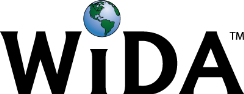 CONNECTION: Massachusetts History and Social Science Curriculum Framework: PreK-K.6 – Identify and describe family or community members who promote the welfare and safety of children and adults.EXAMPLE CONTEXT FOR LANGUAGE USE:  large and small group CONNECTION: Massachusetts History and Social Science Curriculum Framework: PreK-K.6 – Identify and describe family or community members who promote the welfare and safety of children and adults.EXAMPLE CONTEXT FOR LANGUAGE USE: Students name and describe family members using pictures and manipulatives.CONNECTION:  Massachusetts History and Social Science Curriculum Framework: PreK-K.6 – Identify and describe family or community members who promote the welfare and safety of children and adults. Massachusetts Reading Standards: Foundational Skills Pre-K-5 Demonstrate understanding of the organization and basic features of print. EXAMPLE CONTEXT FOR LANGUAGE USE:  Center Activity CONNECTION: Massachusetts History and Social Science Curriculum Framework: PreK-K.6 – Identify and describe family or community members who promote the welfare and safety of children and adults.EXAMPLE CONTEXT FOR LANGUAGE USE:  Writer’s workshop, small group writing center. COGNITIVE FUNCTION: Students at all levels of English Language Proficiency will REMEMBER family structure and names. COGNITIVE FUNCTION: Students at all levels of English Language Proficiency will REMEMBER family structure and names. COGNITIVE FUNCTION: Students at all levels of English Language Proficiency will REMEMBER family structure and names. COGNITIVE FUNCTION: Students at all levels of English Language Proficiency will REMEMBER family structure and names. COGNITIVE FUNCTION: Students at all levels of English Language Proficiency will REMEMBER family structure and names. COGNITIVE FUNCTION: Students at all levels of English Language Proficiency will REMEMBER family structure and names. COGNITIVE FUNCTION: Students at all levels of English Language Proficiency will REMEMBER family structure and names. DOMAIN:  ListeningLevel 1EnteringLevel 2EmergingLevel 3DevelopingLevel 4ExpandingLevel 5BridgingLevel 6 - Reaching DOMAIN:  ListeningFollow one-step oral instructions to identify family members following a model. (e.g. “Show me the mother.”) Respond to questions about family members following a model and given a choice. (e.g., ‘Is this the mother or is this the mother.”) Identify family members in response to simple Wh- questions by pointing and following a model. (e.g., “Who is this?”)Identify family members in response to expanded Wh- questions. (e.g., Where is the sister? Who is her brother?)  Identify family members in response to multi-step oral instructions. (e.g. Where is the father then show me the baby.”)Level 6 - Reaching TOPIC-RELATED LANGUAGE: Students at all levels of English language proficiency interact with grade-level words and expressions, such as: mother, father, family, baby, brother, sister, grandmother, grandfather, aunt, uncle.TOPIC-RELATED LANGUAGE: Students at all levels of English language proficiency interact with grade-level words and expressions, such as: mother, father, family, baby, brother, sister, grandmother, grandfather, aunt, uncle.TOPIC-RELATED LANGUAGE: Students at all levels of English language proficiency interact with grade-level words and expressions, such as: mother, father, family, baby, brother, sister, grandmother, grandfather, aunt, uncle.TOPIC-RELATED LANGUAGE: Students at all levels of English language proficiency interact with grade-level words and expressions, such as: mother, father, family, baby, brother, sister, grandmother, grandfather, aunt, uncle.TOPIC-RELATED LANGUAGE: Students at all levels of English language proficiency interact with grade-level words and expressions, such as: mother, father, family, baby, brother, sister, grandmother, grandfather, aunt, uncle.TOPIC-RELATED LANGUAGE: Students at all levels of English language proficiency interact with grade-level words and expressions, such as: mother, father, family, baby, brother, sister, grandmother, grandfather, aunt, uncle.TOPIC-RELATED LANGUAGE: Students at all levels of English language proficiency interact with grade-level words and expressions, such as: mother, father, family, baby, brother, sister, grandmother, grandfather, aunt, uncle.COGNITIVE FUNCTION: Students at all levels of English Language Proficiency will APPLY understanding of family to tell family stories. COGNITIVE FUNCTION: Students at all levels of English Language Proficiency will APPLY understanding of family to tell family stories. COGNITIVE FUNCTION: Students at all levels of English Language Proficiency will APPLY understanding of family to tell family stories. COGNITIVE FUNCTION: Students at all levels of English Language Proficiency will APPLY understanding of family to tell family stories. COGNITIVE FUNCTION: Students at all levels of English Language Proficiency will APPLY understanding of family to tell family stories. COGNITIVE FUNCTION: Students at all levels of English Language Proficiency will APPLY understanding of family to tell family stories. COGNITIVE FUNCTION: Students at all levels of English Language Proficiency will APPLY understanding of family to tell family stories. DOMAIN: SpeakingLevel 1EnteringLevel 2EmergingLevel 3DevelopingLevel 4ExpandingLevel 5BridgingLevel 6 - Reaching DOMAIN: SpeakingRepeat chants about family members using gestures or pictures/ manipulatives. Produce simple statements about family/ using oral sentence starters and manipulatives. Produce statements about family members using sentence starters/ manipulatives. Tell a story about your family using manipulatives. Tell a descriptive story about family activities. Level 6 - Reaching TOPIC-RELATED LANGUAGE:  Students at all levels of English language proficiency interact with grade-level words and expressions, such as: mother, father, family, baby, brother, sister, grandmother, grandfather, aunt, uncle. TOPIC-RELATED LANGUAGE:  Students at all levels of English language proficiency interact with grade-level words and expressions, such as: mother, father, family, baby, brother, sister, grandmother, grandfather, aunt, uncle. TOPIC-RELATED LANGUAGE:  Students at all levels of English language proficiency interact with grade-level words and expressions, such as: mother, father, family, baby, brother, sister, grandmother, grandfather, aunt, uncle. TOPIC-RELATED LANGUAGE:  Students at all levels of English language proficiency interact with grade-level words and expressions, such as: mother, father, family, baby, brother, sister, grandmother, grandfather, aunt, uncle. TOPIC-RELATED LANGUAGE:  Students at all levels of English language proficiency interact with grade-level words and expressions, such as: mother, father, family, baby, brother, sister, grandmother, grandfather, aunt, uncle. TOPIC-RELATED LANGUAGE:  Students at all levels of English language proficiency interact with grade-level words and expressions, such as: mother, father, family, baby, brother, sister, grandmother, grandfather, aunt, uncle. TOPIC-RELATED LANGUAGE:  Students at all levels of English language proficiency interact with grade-level words and expressions, such as: mother, father, family, baby, brother, sister, grandmother, grandfather, aunt, uncle. COGNITIVE FUNCTION:  Students at all levels of English Language Proficiency will REMEMBER family words and pictures.COGNITIVE FUNCTION:  Students at all levels of English Language Proficiency will REMEMBER family words and pictures.COGNITIVE FUNCTION:  Students at all levels of English Language Proficiency will REMEMBER family words and pictures.COGNITIVE FUNCTION:  Students at all levels of English Language Proficiency will REMEMBER family words and pictures.COGNITIVE FUNCTION:  Students at all levels of English Language Proficiency will REMEMBER family words and pictures.COGNITIVE FUNCTION:  Students at all levels of English Language Proficiency will REMEMBER family words and pictures.COGNITIVE FUNCTION:  Students at all levels of English Language Proficiency will REMEMBER family words and pictures.DOMAIN: __ReadingLevel 1EnteringLevel 2EmergingLevel 3DevelopingLevel 4ExpandingLevel 5BridgingLevel 6 - Reaching DOMAIN: __ReadingIdentify pictures with modeled language about family with a partner. Identify labeled pictures for family members in books with a partner.Match picture and word relating to family (matching game between picture cards and word cards) with a partner. Identify key phrases in illustrated texts about family with a partner. Identify short sentences in illustrated texts about family with a partner.Level 6 - Reaching TOPIC-RELATED LANGUAGE:  Students at all levels of English language proficiency interact with grade-level words and expressions, such as: mother, father, family, baby, brother, sister, grandmother, grandfather, aunt, uncle. TOPIC-RELATED LANGUAGE:  Students at all levels of English language proficiency interact with grade-level words and expressions, such as: mother, father, family, baby, brother, sister, grandmother, grandfather, aunt, uncle. TOPIC-RELATED LANGUAGE:  Students at all levels of English language proficiency interact with grade-level words and expressions, such as: mother, father, family, baby, brother, sister, grandmother, grandfather, aunt, uncle. TOPIC-RELATED LANGUAGE:  Students at all levels of English language proficiency interact with grade-level words and expressions, such as: mother, father, family, baby, brother, sister, grandmother, grandfather, aunt, uncle. TOPIC-RELATED LANGUAGE:  Students at all levels of English language proficiency interact with grade-level words and expressions, such as: mother, father, family, baby, brother, sister, grandmother, grandfather, aunt, uncle. TOPIC-RELATED LANGUAGE:  Students at all levels of English language proficiency interact with grade-level words and expressions, such as: mother, father, family, baby, brother, sister, grandmother, grandfather, aunt, uncle. TOPIC-RELATED LANGUAGE:  Students at all levels of English language proficiency interact with grade-level words and expressions, such as: mother, father, family, baby, brother, sister, grandmother, grandfather, aunt, uncle. COGNITIVE FUNCTION:  Students at all levels of English language proficiency will APPLY understanding of the structure of the family. COGNITIVE FUNCTION:  Students at all levels of English language proficiency will APPLY understanding of the structure of the family. COGNITIVE FUNCTION:  Students at all levels of English language proficiency will APPLY understanding of the structure of the family. COGNITIVE FUNCTION:  Students at all levels of English language proficiency will APPLY understanding of the structure of the family. COGNITIVE FUNCTION:  Students at all levels of English language proficiency will APPLY understanding of the structure of the family. COGNITIVE FUNCTION:  Students at all levels of English language proficiency will APPLY understanding of the structure of the family. COGNITIVE FUNCTION:  Students at all levels of English language proficiency will APPLY understanding of the structure of the family. DOMAIN: _WritingLevel 1EnteringLevel 2EmergingLevel 3DevelopingLevel 4ExpandingLevel 5BridgingLevel 6 - Reaching DOMAIN: _WritingDraw and label family members using models and illustrated word cards (e.g., “brother”) in L1 or L2.   Draw and label family members using models and illustrated word cards (e.g., “This is my ______.”) in L1 or L2. Draw and describe family members using sentence frames and illustrated word cards (e.g., “This is ______. She is _____.”). Produce illustrated stories about family members using illustrated word cards and inventive spelling to write a sentence (e.g., This is ____, She is ______. She likes to ______.”).  Produce illustrated “stories” about family members using inventive spelling to write 2+ sentences.   Level 6 - Reaching TOPIC-RELATED LANGUAGE: Students at all levels of English language proficiency interact with grade-level words and expressions, such as: mother, father, family, baby, brother, sister, grandmother, grandfather, aunt, uncle. TOPIC-RELATED LANGUAGE: Students at all levels of English language proficiency interact with grade-level words and expressions, such as: mother, father, family, baby, brother, sister, grandmother, grandfather, aunt, uncle. TOPIC-RELATED LANGUAGE: Students at all levels of English language proficiency interact with grade-level words and expressions, such as: mother, father, family, baby, brother, sister, grandmother, grandfather, aunt, uncle. TOPIC-RELATED LANGUAGE: Students at all levels of English language proficiency interact with grade-level words and expressions, such as: mother, father, family, baby, brother, sister, grandmother, grandfather, aunt, uncle. TOPIC-RELATED LANGUAGE: Students at all levels of English language proficiency interact with grade-level words and expressions, such as: mother, father, family, baby, brother, sister, grandmother, grandfather, aunt, uncle. TOPIC-RELATED LANGUAGE: Students at all levels of English language proficiency interact with grade-level words and expressions, such as: mother, father, family, baby, brother, sister, grandmother, grandfather, aunt, uncle. TOPIC-RELATED LANGUAGE: Students at all levels of English language proficiency interact with grade-level words and expressions, such as: mother, father, family, baby, brother, sister, grandmother, grandfather, aunt, uncle. 